Навчально-методичне забезпечення кафедри ветеринарії, гігієни та розведення тварин імені В.П. Коваленка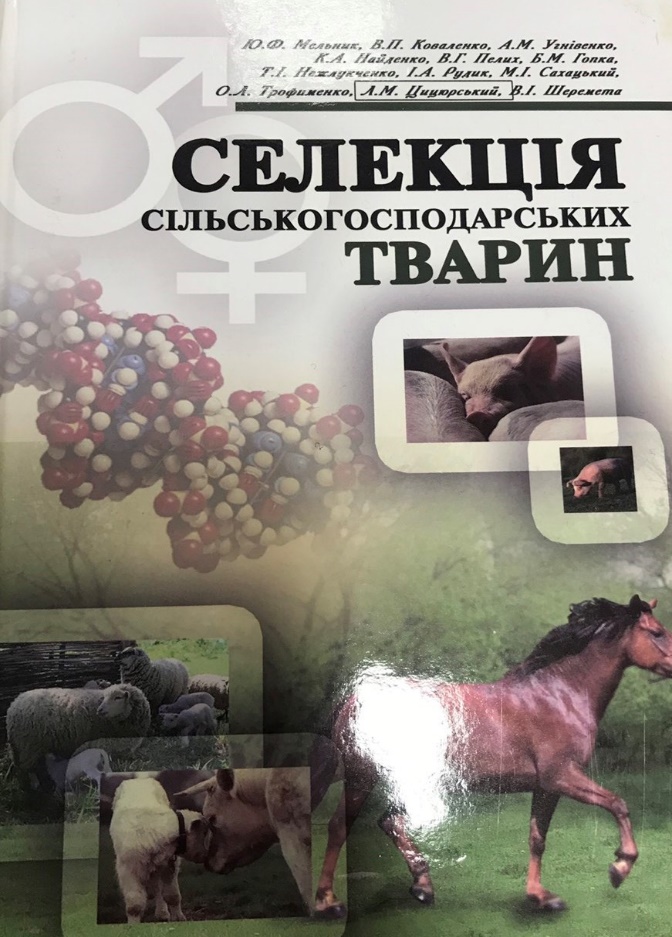 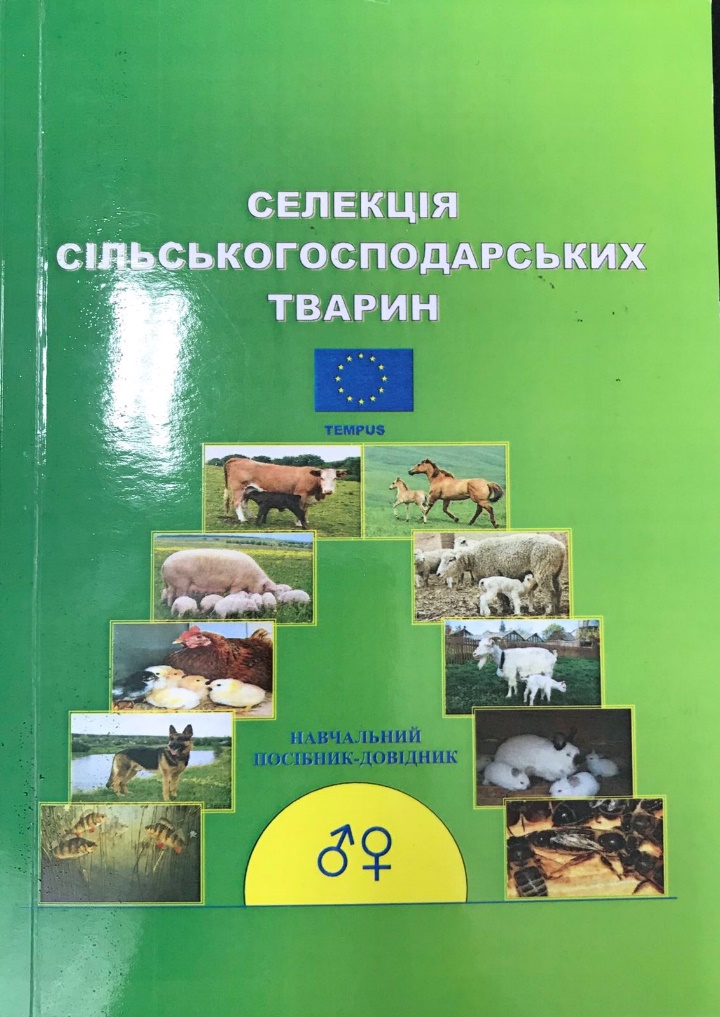 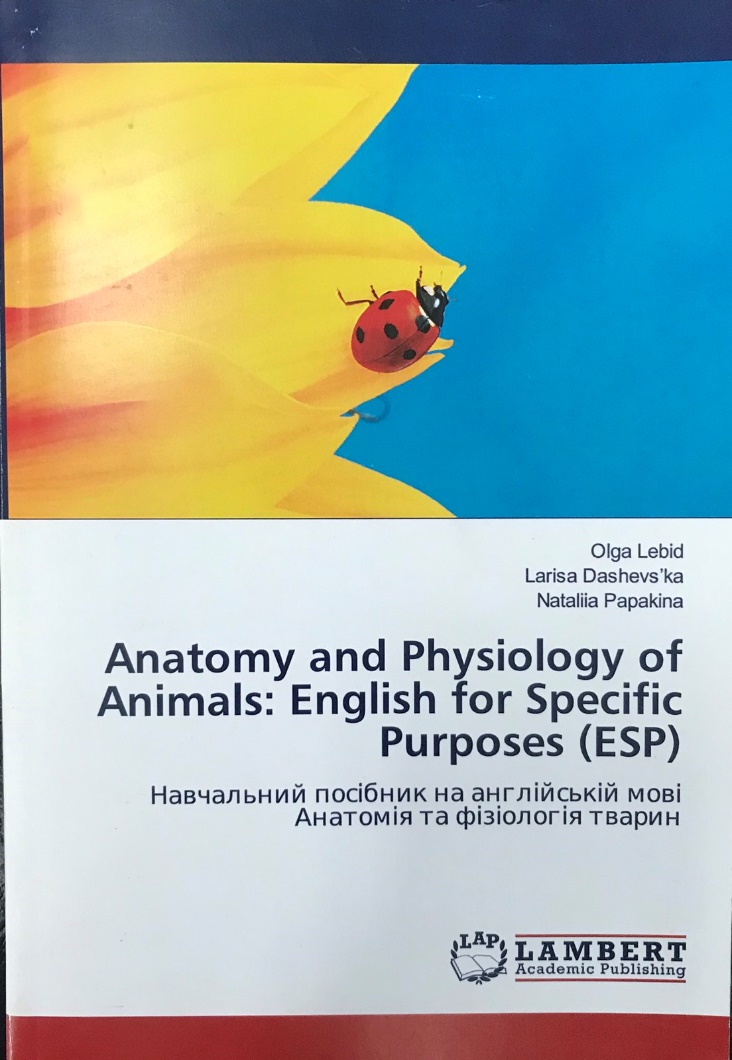 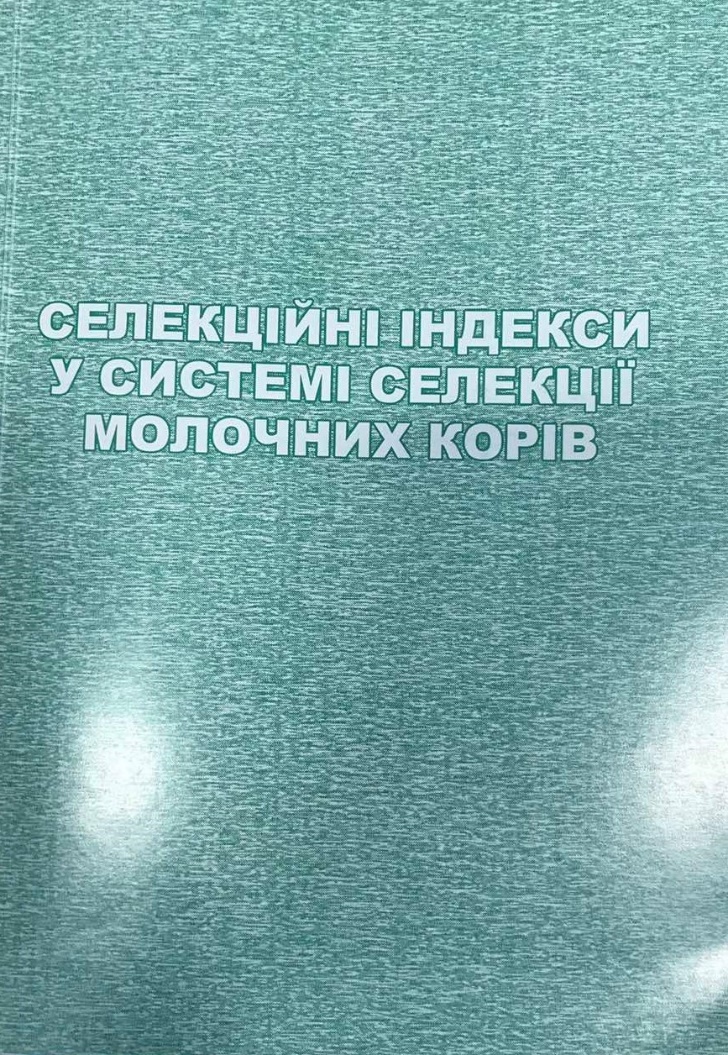 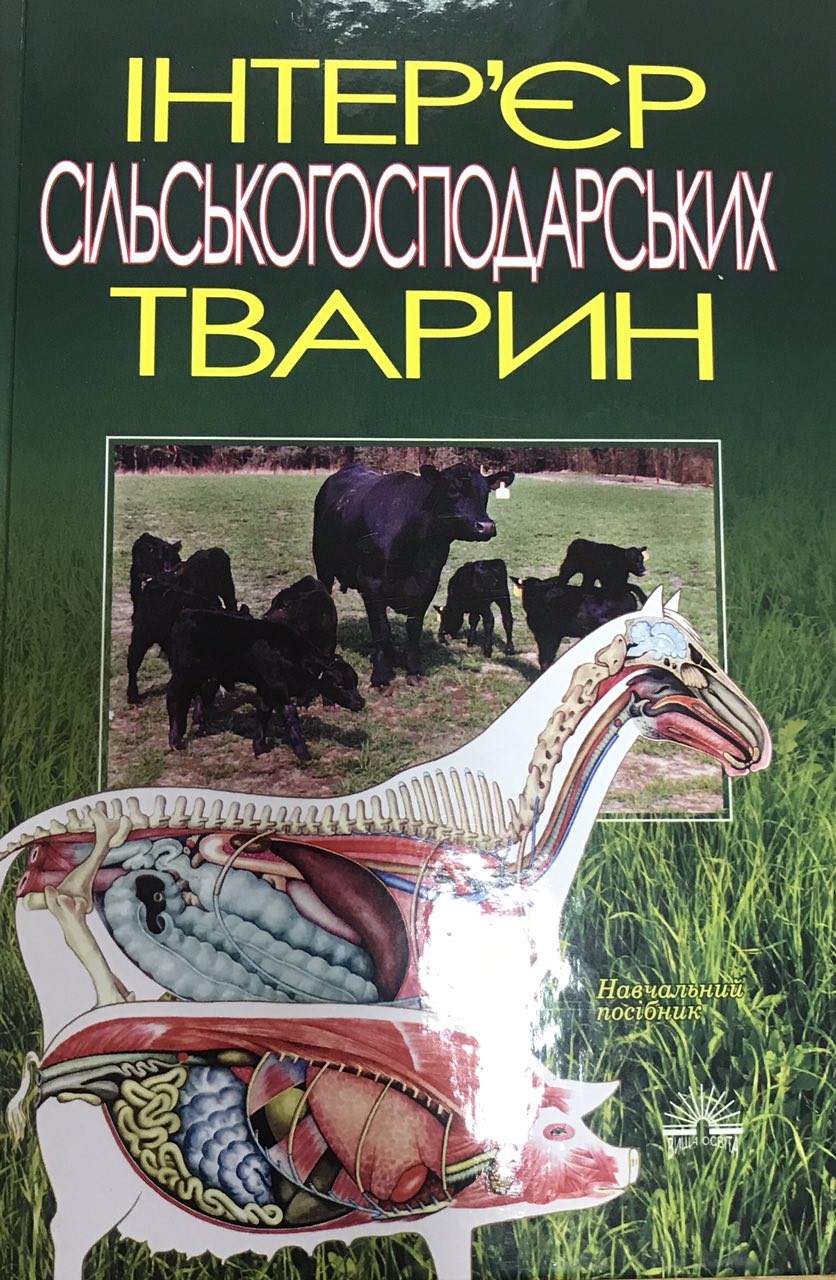 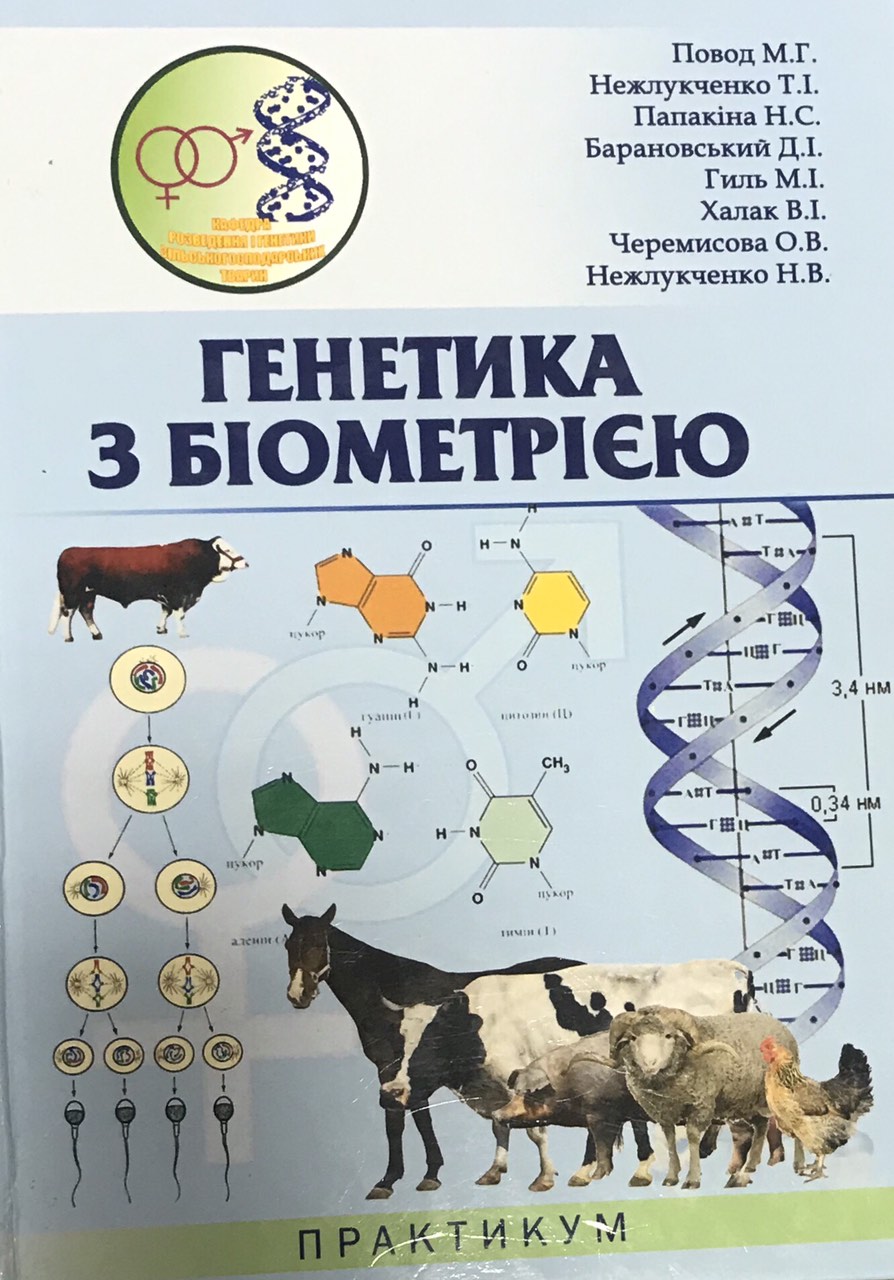 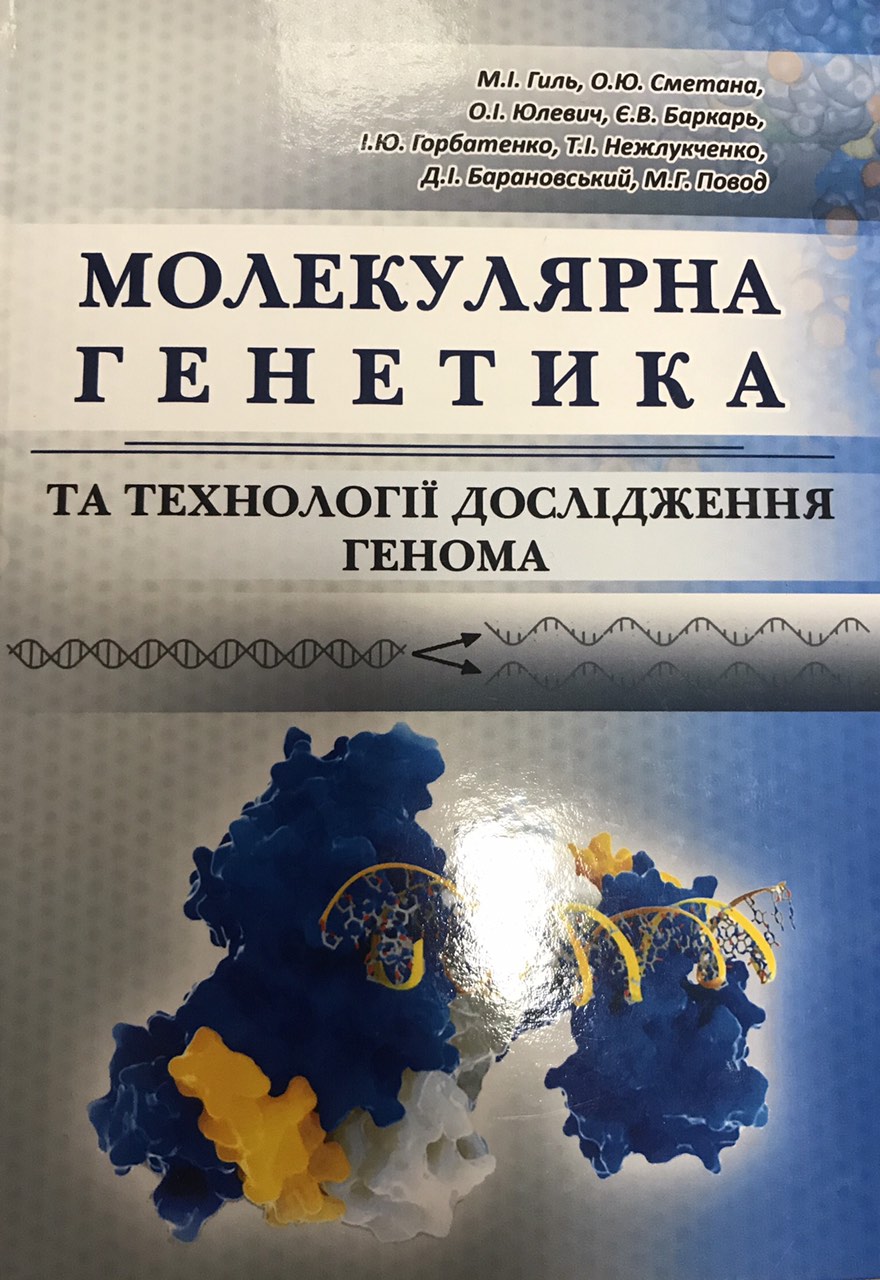 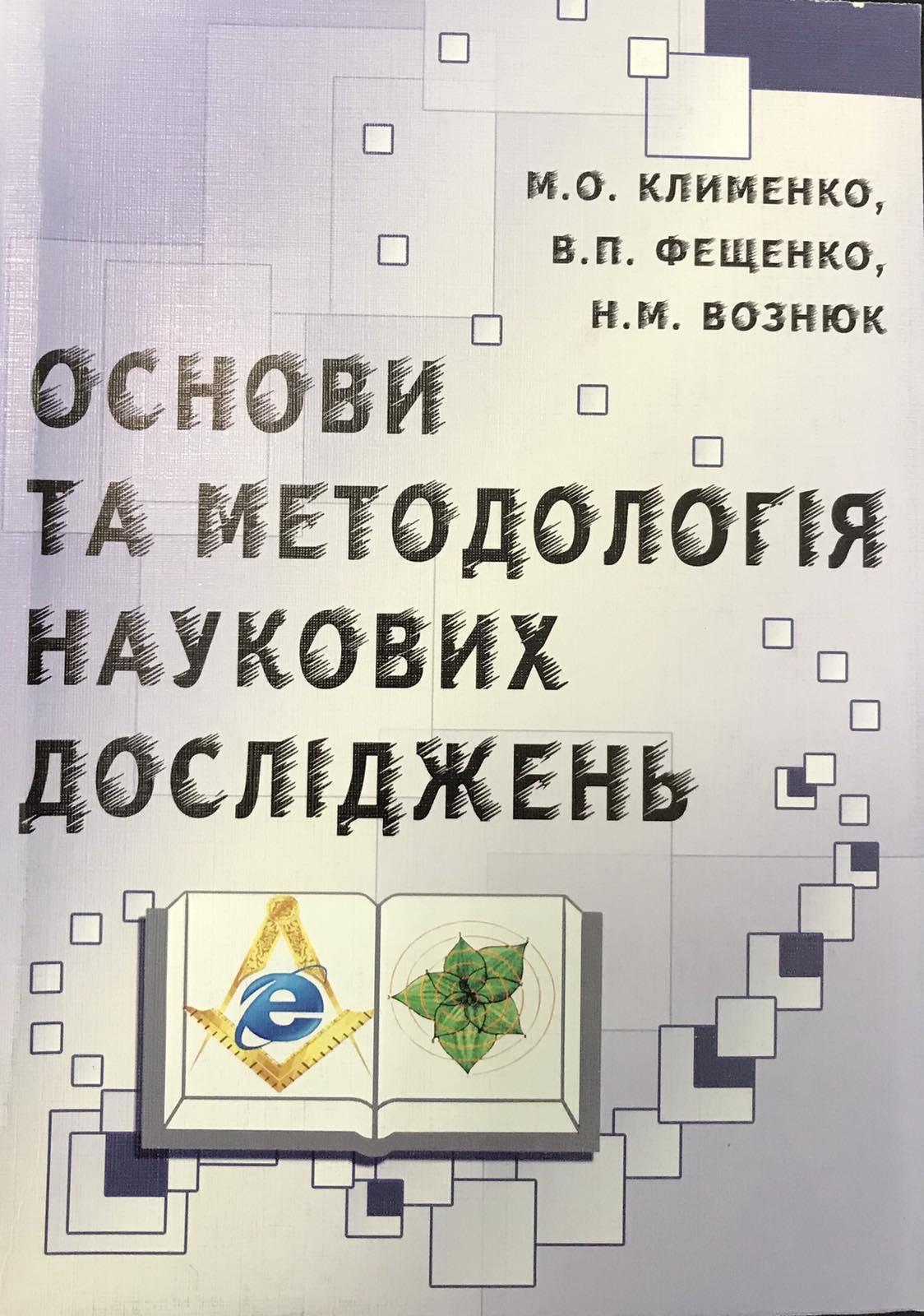 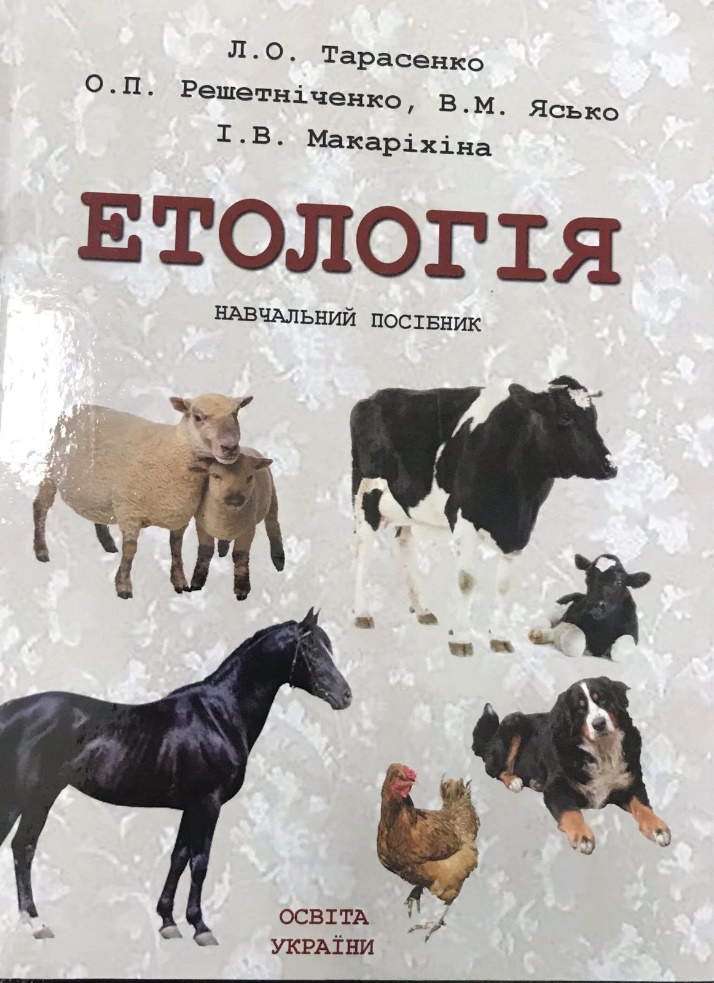 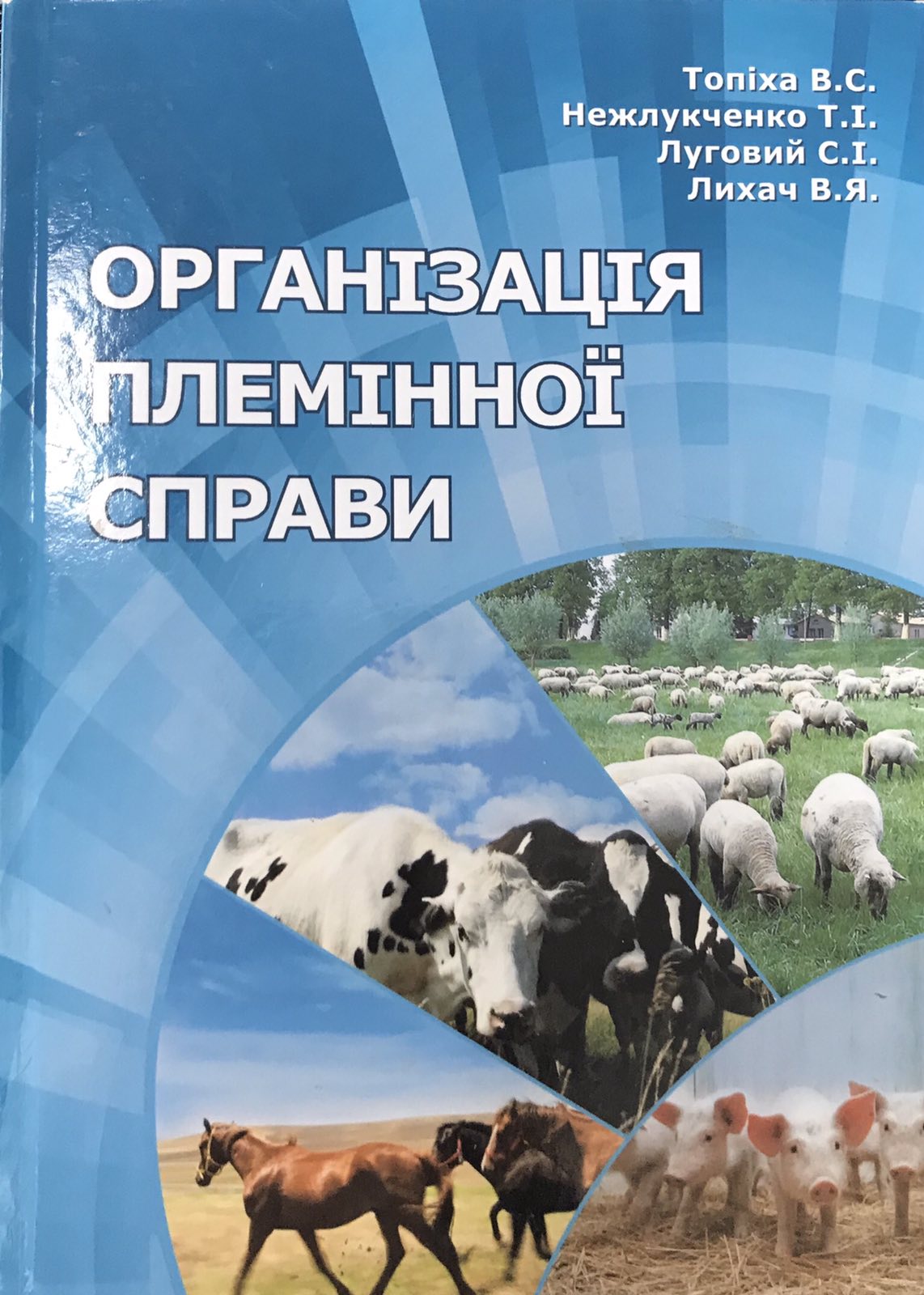 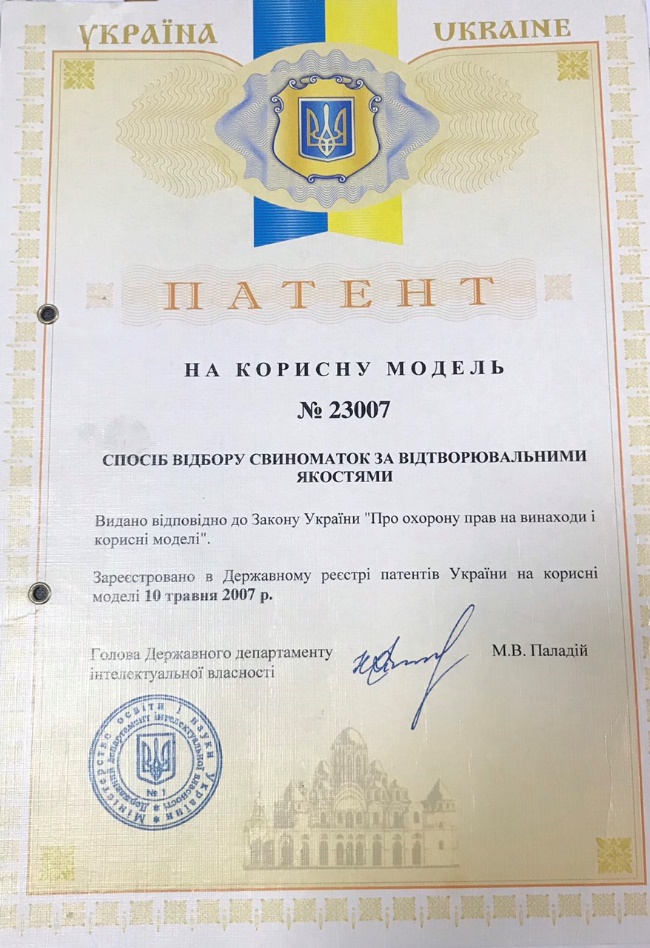 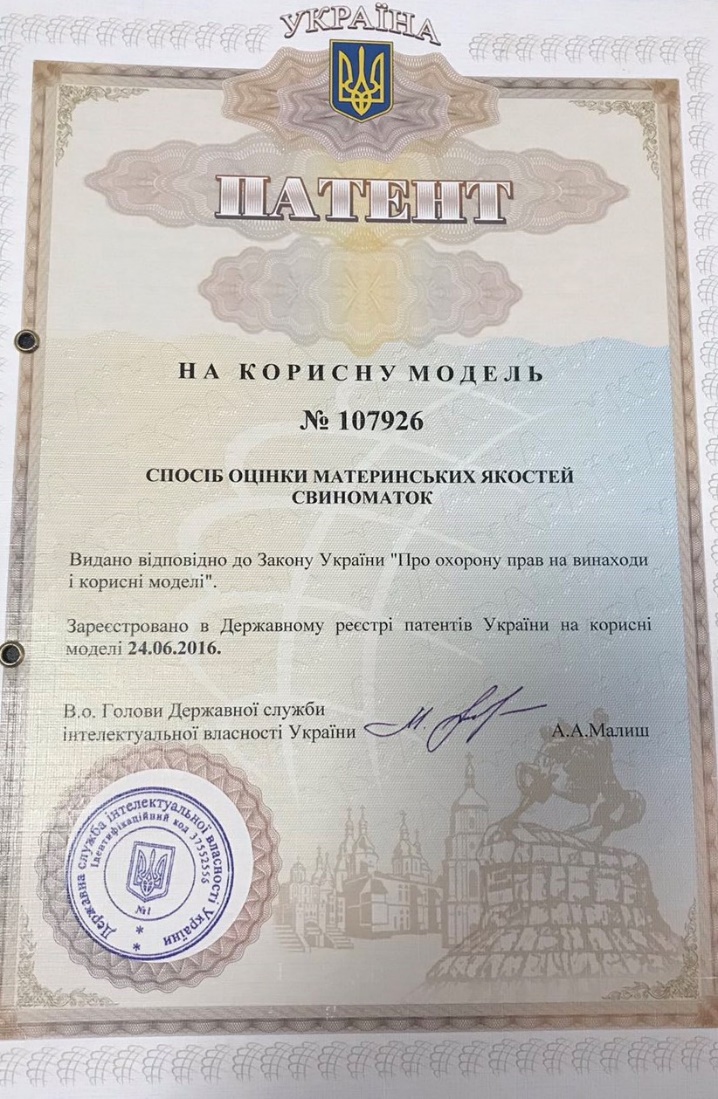 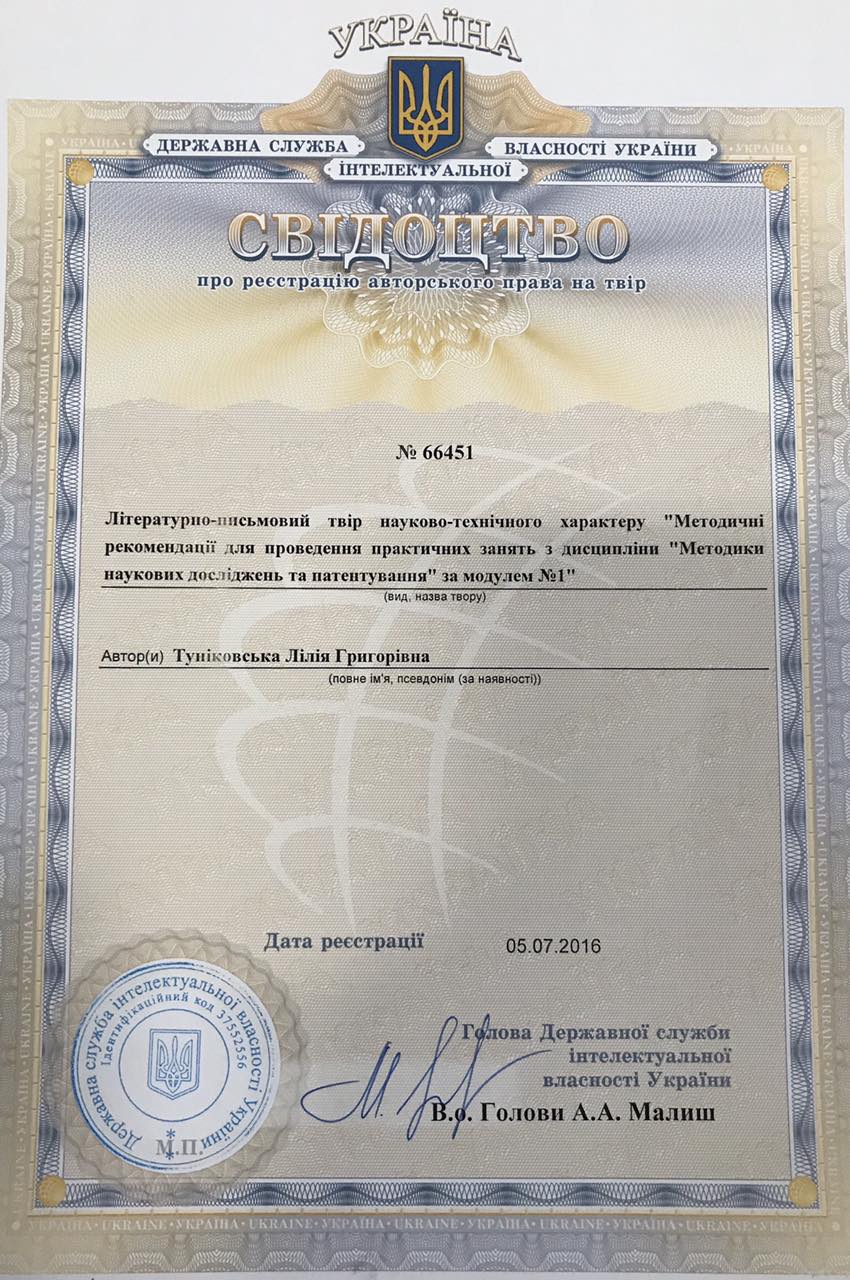 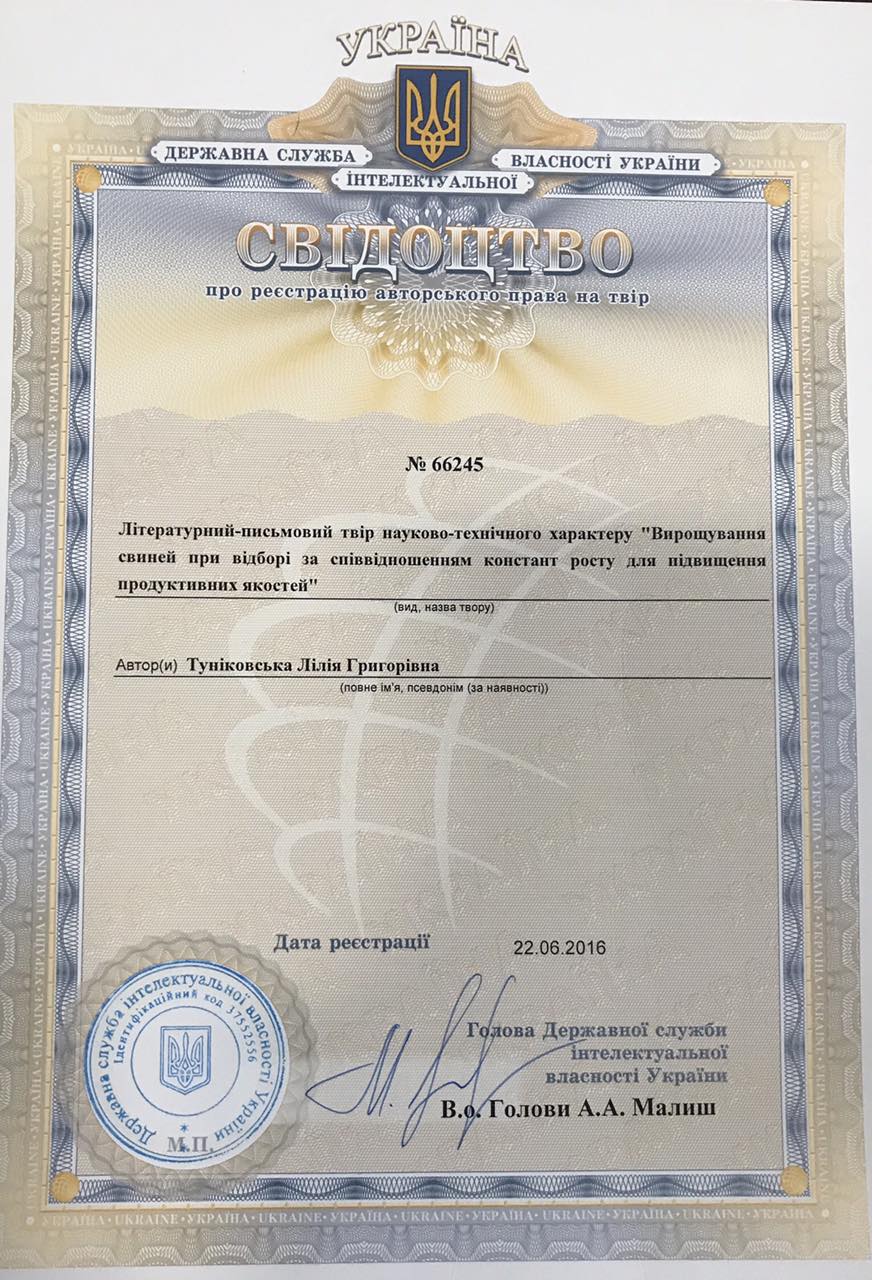 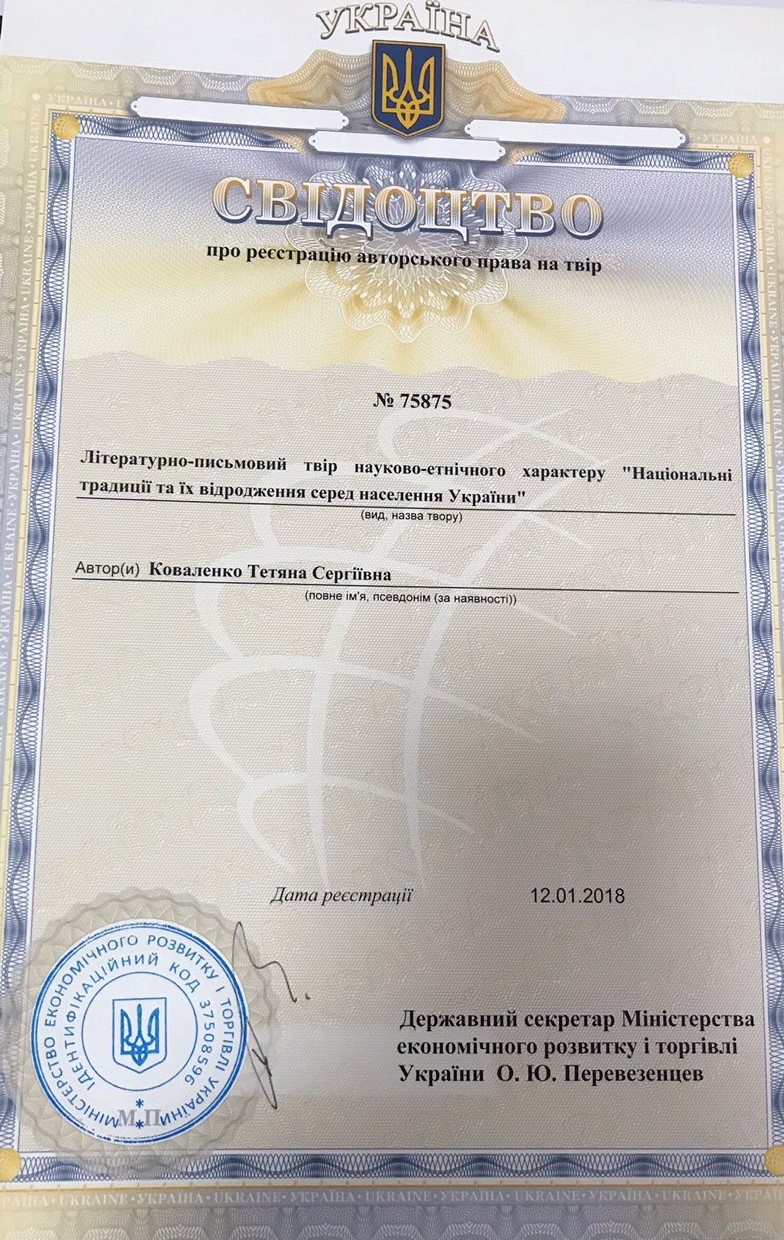 